Roteiro e Orientação de Estudos – 3º ano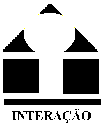 Professoras: Angélica, Patrícia e Letícia  (P2 – 1º Trimestre)Roteiro e Orientação de Estudos – 3º anoProfessoras: Angélica, Patrícia e Letícia  (P2 – 1º Trimestre)Roteiro e Orientação de Estudos – 3º anoProfessoras: Angélica, Patrícia e Letícia  (P2 – 1º Trimestre)PáginasO que devo saber após o estudo de Língua Portuguesa...Sobre...223, 224 e 22546 a 49Ler e selecionar informações relevantes em textos informativos sobre animais Ler relatos de viagem e perceber, nestes textos, a importância das descrições dos locais e acontecimentos. Leitura50, 62, 63  e  caderno82, 83 e 92Refletir sobre os aspectos ortográficos estudados: Letra M e N; e palavras terminadas em M. Letra  S e SSPadrões da escrita59, 60, 61No cadernoAnalisar as formas de adjetivação nos relatos (exemplo: monumentos majestosos, igrejas ricas etc.)Analisar trechos de textos para identificar o foco narrativo: 1ª ou 3ª pessoaGramática do texto221, 222  e  caderno Produzir fichas com base na leitura dos textos estudadosProdução de textoPáginasO que devo saber após o estudo de Matemática...Sobre...87, 88, 90 e 91; 184,  185 e  cadernoSaber registrar e ler horas em relógios analógicos.Unidades de medida de tempo192, 193 e cadernoResolver problemas envolvendo o uso do dinheiro e troca de cheques.Problemas envolvendo o uso do dinheiro74 e 75159 e cadernoCalcular adições com duas ou mais parcelas.Utilizar o algoritmo da adição com reagrupamento e transporte das dezenas e centenas.Adição155, 161  e cadernoSaber o algoritmo da subtração utilizando, quando necessário, o recurso da decomposição (empréstimo).Subtração138 exercício 2.170, 171 e cadernoCompor e decompor figuras planas.Figuras planasPáginasO que devo saber após o estudo de História...Sobre...11 a 13;17Compreender como viviam os povos indígenas antes da ocupação dos portugueses.Compreender a formação das primeiras vilas no BrasilComparar imagens de épocas diferentes e interpretar as                         informações históricas nelas contidas.  As primeiras vilas19 e 21. Identificar as atividades econômicas que deram início ao                        desenvolvimento da colônia. Entender a importância dos tropeiros no abastecimento das vilas.As cidades do ouro26 a 33; 36 e 37.Identificar algumas cidades pelos monumentos e construções históricas. Relacionar a chegada da corte portuguesa ao progresso do Rio de Janeiro.As capitais do BrasilPáginasO que devo saber após o estudo de Geografia...Sobre...11 a 16.Identificar os elementos naturais e humanizados em diferentes paisagens.Comparar paisagens em diferentes épocas. Reconhecendo as paisagens18, 19, 21 a 23.Estabelecer relação entre o modo de vida das pessoas e as                                                          consequências para o meio ambiente. A ação humana sobre as paisagens27 a 31.Localizar pontos de referência com base em representações cartográficasPaisagem e orientação42 a 44; 47 a 50.52 e 53.Reconhecer características do relevo da paisagem.Refletir sobre o desmatamento e o reflorestamento das florestas brasileiras.Explicar as possíveis causas do processo de erosão.Vegetação e relevoPáginasO que devo saber após o estudo de Ciências...Sobre...74 e 76Diferenciar e classificar os animais com base em suas características Classificação de animais77 a 80Comparar características do corpo de peixes, anfíbios e répteis.Classificação de animais83, 84 e 86Descrever características típicas das avesClassificação de animais90 e 91Identificar as características dos mamíferosClassificação de animaisCadernoCompreender os cuidados necessários ao ter contato com os animais Contato com os animais96Compreender os riscos das parasitoses para a saúde humana Parasitas PáginasO que devo saber após o estudo de Inglês…Sobre...6 a 13Happy, hungry, sad, scared, sick, tired; How are you feeling?Unidade 1 - Falar sobre os sentimentos14 a 21There is, there are; bathroom, bedroom, kitchen, living room, yardUnidade 2 - Falar sobre as partes da casaPáginasO que devo saber após o estudo de Espanhol...Sobre...6, 7, 8 e 10.Características físicas, como: rubio, delgado,pelirrojo etc.describir cómo está alguien, como: triste, contento, etc.Unidade 1: Cómo soy y cómo estoy14, 15 e 21.Decir los nombres de los alimentos, como: legumbres,frijoles, pasta etc.Unidade 2: Mis comidas22, 23, 24, 25 e 27.Identificar las partes de una casa - departamento, como: balcón,ascensor, ventanas etc.Identificar los numerales.Unidade 3: Mi departamento